INDICAÇÃO Nº 04708/2013Sugere ao Poder Executivo Municipal a colocação de corrimão em escada da quadra de esportes da Vila Linópolis.Excelentíssimo Senhor Prefeito Municipal, Nos termos do Art. 108 do Regimento Interno desta Casa de Leis, dirijo-me a Vossa Excelência para sugerir que, por intermédio do Setor competente, seja realizado a “colocação de corrimão em escada da quadra de esportes da Vila Linópolis”.Justificativa:Conforme relatos dos moradores e frequentadores da praça, em sua maioria os da Maior Idade – grupo Alegria, reclamam da falta de um corrimão na escada que da acesso a praça, o que facilitaria a acessibilidade destas pessoas.Plenário “Dr. Tancredo Neves”, em 21 de Agosto de 2.013.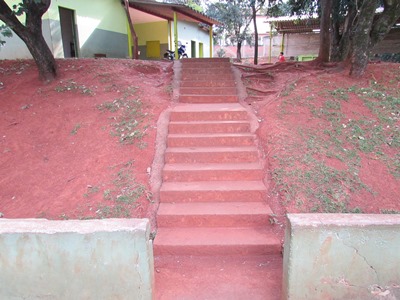 Celso Ávila-vereador-